»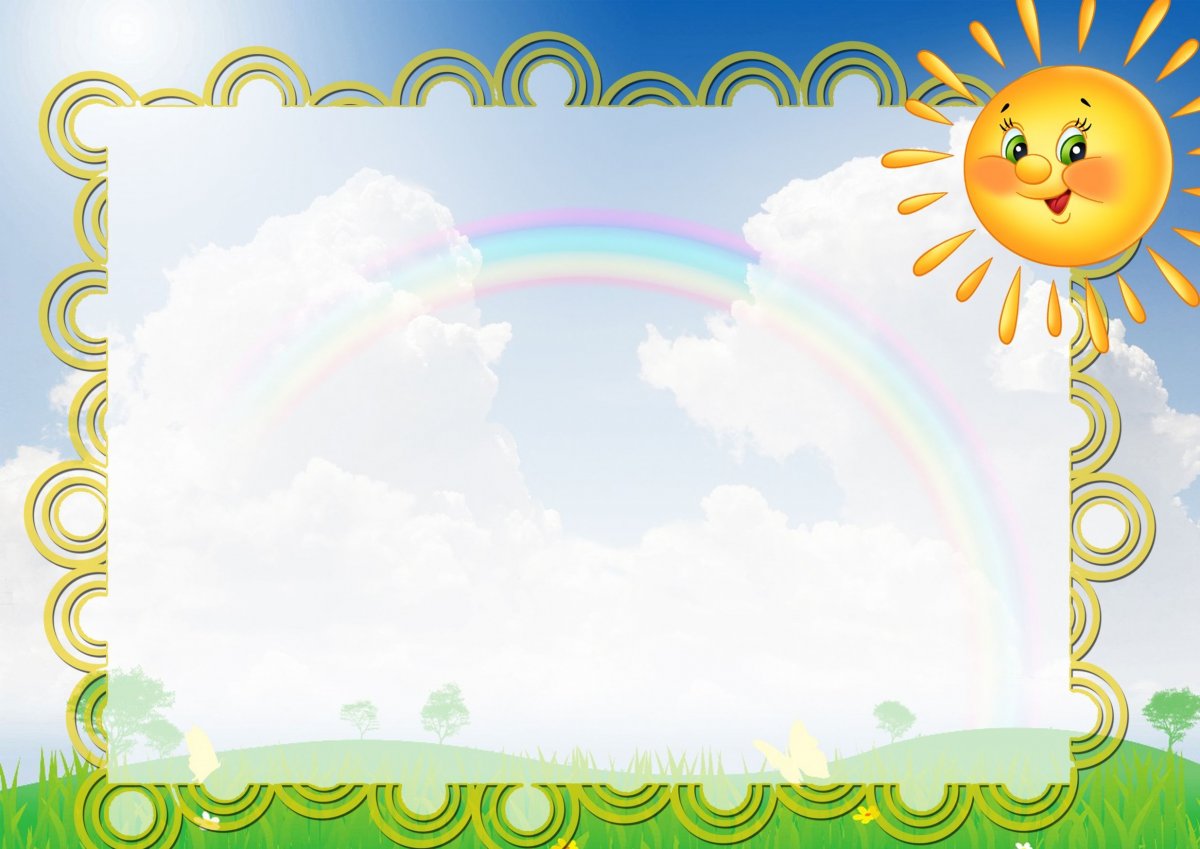 экипажНазвание экипажаДевизКомандир экипажа1а«Радуга»«Мы как радуги цвета, неразлучны никогда»Акишкин Демьян1б«Дружный»«Без друзей меня чуть чуть, а с друзьями много»Скудалова Полина2а«Звездочеты»«Если звезды зажигаются, значит это кому то нужно»Курашова Василиса2б«Друзья»«Друг за друга стеной стоим, дружбой нашей дорожим»Сухов Егор3а«Звездный»«Наш девиз не падать вниз!»Кожевников Алексей3б«Спутник»«Спутник летит вперёд и вперёд, к успеху дружба нас ведёт!»Бубнова Варвара4а«Комета»«Летим к победе на комете»Ведяшкина Ульяна4б«Дружный»«Вместе мы всё сможем! Вместе мы всем поможем!»Лобашова Ксения